Ashraf 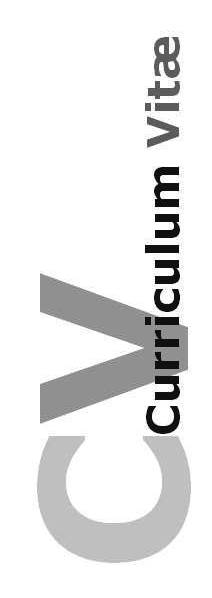 Email: ashraf.35522@2freemail.com Objectives   To work in an organization where I can fully utilize my knowledge and potential to achieve the highest efficiency and strive to promote the status of organization and to improve myself.    Personal Information Date of Birth 		:		18-04-1986Domicile 			:		Khairpur Mir’s Marital Status 		:		Married  Religion 			:		Islam Nationality			:		PakistaniAcademic and Professional Qualifications[2009]		M.A in Economics 		Second Division			                  				From: Shah Abdul Latif University, Khairpur Mirs[2007]		B.A 		Second Division 		From: Shah Abdul Latif University, Khairpur Mirs[2004]		Intermediate 		Passed with 1st Division		From: B.I.S.E Sukkur [2002]		Matriculation 		Passed with 1st Division		From: B.I.S.E., Sukkur Computer Skills[2005]		D.I.T (Diploma in Information Technology)		Passed with 1st Division SZABIST-Job Skill Training Center Hyderabad.ExperienceAdministration In charge                                     12-06-2011 - 17-10-2013National Logistic Cell, Karachi.As an Administrator-in-charge, I looked into all the issues regarding National Logistic Cell, including duties of the employees. I played a major role in liaising between different Departments and higher authorities and collect the cash from site and deposit in the bank.Administration Assistant                                     04-01-2011 - 01-05-2011Mercy Corps Pakistan (NGO)As an Administration Assistant, I looked after all the matters within my remit, including the duties of employees and liaising between different Departments and higher authorities.     Supervisor                                                             05-04-2009 - 06-10-2010Sui Southern Gas Company Ltd, Hyderabad.As a Supervisor in Sui Southern Gas Company, I have supervised and maintained the overall office records according to the Company requirements.      I updated reports and monitored the un-account Gas ratio and reported the underground leak rectification.Computer Operator 			               15-02-2006 - 05-01-2008National Development Complex, Islamabad.As a Computer Operator in National Development Complex, I have worked in the Finance Department and my responsibilities included making computerized records for over time, house rent cheques and keeping the record of these files to update reports.LanguagesEnglish 	Read /Write /SpeakSindhi 	Read /Write /SpeakUrdu 		Read /Write /SpeakAddresses